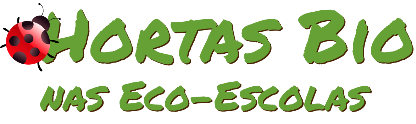 Horta Bio… em casaFicha de RegistoIdentificação da planta escolhidaIdentificação da planta escolhidaNome comum da espécie: FeijãoNome científico: Phaseolus vulgarisQuando colocaste a semente na terra?Atenção: as sementes sem água não germinam! A germinação inicia-se por uma intensa absorção de água.Quando colocaste a semente na terra?Atenção: as sementes sem água não germinam! A germinação inicia-se por uma intensa absorção de água.Data: 26/03/2020Data: 26/03/2020Quantos dias passaram até ao aparecimento da plântula?Regista este momento com uma fotografia!Não te esqueças: A planta “recém-nascida”, precisa de luz para realizar a fotossíntese, é desta forma que produz o seu próprio alimento.Quantos dias passaram até ao aparecimento da plântula?Regista este momento com uma fotografia!Não te esqueças: A planta “recém-nascida”, precisa de luz para realizar a fotossíntese, é desta forma que produz o seu próprio alimento.Resposta:Cerca de 5 diasResposta:Cerca de 5 diasRegisto semanal do desenvolvimento da planta:Gostaríamos que registasses, se possível, semanalmente, o desenvolvimento da tua planta. Se não se notarem modificações significativas, não necessitas de anotar.O que podese deves registar?Quanto cresceu? Quantas folhas novas? Apareceram ramificações? Apareceu uma florescência, quando? A planta frutificou?A planta ficou com as folhas amareladas? Murchou? Tem parasitas?Atenção:Envia para o teu professor, com esta tabela, um conjunto de fotografias que exibam a evolução do crescimento da planta (4 a 8 fotografias).Registo semanal do desenvolvimento da planta:Gostaríamos que registasses, se possível, semanalmente, o desenvolvimento da tua planta. Se não se notarem modificações significativas, não necessitas de anotar.O que podese deves registar?Quanto cresceu? Quantas folhas novas? Apareceram ramificações? Apareceu uma florescência, quando? A planta frutificou?A planta ficou com as folhas amareladas? Murchou? Tem parasitas?Atenção:Envia para o teu professor, com esta tabela, um conjunto de fotografias que exibam a evolução do crescimento da planta (4 a 8 fotografias).Semana 1:Depois de pôr os feijões em algodão humedecido, todos os dias até ao aparecimento da plântula, ia pondo água.Foi no dia 26 de março que dei início à experiênciaNo dia 30 de março, já media 1 centímetro.Semana 1:Depois de pôr os feijões em algodão humedecido, todos os dias até ao aparecimento da plântula, ia pondo água.Foi no dia 26 de março que dei início à experiênciaNo dia 30 de março, já media 1 centímetro.Semana 2: Finalmente no dia 13 de Abril o meu feijão já tinha 7 centímetrosSemana 2: Finalmente no dia 13 de Abril o meu feijão já tinha 7 centímetrosSemana ….. :Semana ….. :Semana ….. :Semana ….. :Por fim…Descreve-nos como foi feita a sementeira:Como foi realizada a manutenção da tua planta?Que materiais utilizaste?